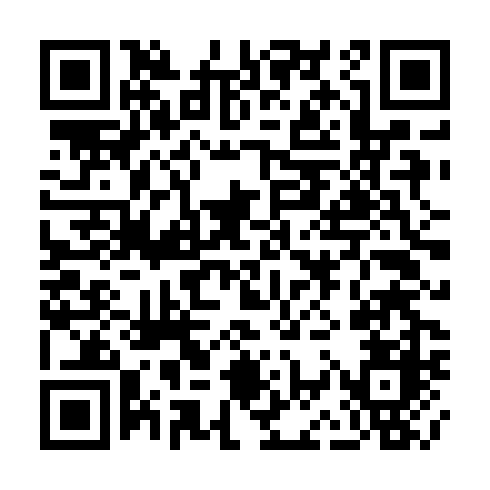 Ramadan times for Oberwarmensteinach, GermanyMon 11 Mar 2024 - Wed 10 Apr 2024High Latitude Method: Angle Based RulePrayer Calculation Method: Muslim World LeagueAsar Calculation Method: ShafiPrayer times provided by https://www.salahtimes.comDateDayFajrSuhurSunriseDhuhrAsrIftarMaghribIsha11Mon4:464:466:3412:233:316:126:127:5412Tue4:444:446:3212:223:326:146:147:5513Wed4:424:426:3012:223:336:156:157:5714Thu4:404:406:2812:223:346:176:177:5915Fri4:374:376:2612:223:356:186:188:0116Sat4:354:356:2412:213:366:206:208:0217Sun4:324:326:2112:213:376:226:228:0418Mon4:304:306:1912:213:386:236:238:0619Tue4:284:286:1712:203:396:256:258:0820Wed4:254:256:1512:203:406:266:268:1021Thu4:234:236:1312:203:416:286:288:1122Fri4:204:206:1012:203:426:306:308:1323Sat4:184:186:0812:193:426:316:318:1524Sun4:154:156:0612:193:436:336:338:1725Mon4:134:136:0412:193:446:346:348:1926Tue4:104:106:0212:183:456:366:368:2127Wed4:084:086:0012:183:466:376:378:2328Thu4:054:055:5712:183:476:396:398:2529Fri4:024:025:5512:173:486:416:418:2730Sat4:004:005:5312:173:496:426:428:2831Sun4:574:576:511:174:497:447:449:301Mon4:554:556:491:174:507:457:459:322Tue4:524:526:471:164:517:477:479:343Wed4:494:496:441:164:527:487:489:374Thu4:474:476:421:164:537:507:509:395Fri4:444:446:401:154:537:527:529:416Sat4:414:416:381:154:547:537:539:437Sun4:384:386:361:154:557:557:559:458Mon4:364:366:341:154:567:567:569:479Tue4:334:336:321:144:577:587:589:4910Wed4:304:306:301:144:577:597:599:51